Excel. Круговая диаграмма с двумя наборами данныхСтандартные средства Excel в круговых диаграммах позволяют использовать только один набор данных. В настоящей заметке будет показано, как создать круговую диаграмму на основе двух наборов значений.В качестве данных для примера я взял население Земли по континентам в 1950 и 2000 гг. (см. лист «Население» Excel-файла). Сначала создайте базовую круговую диаграмму: выделите диапазон А1:С6, пройдите по меню Вставка → Круговая → Круговая.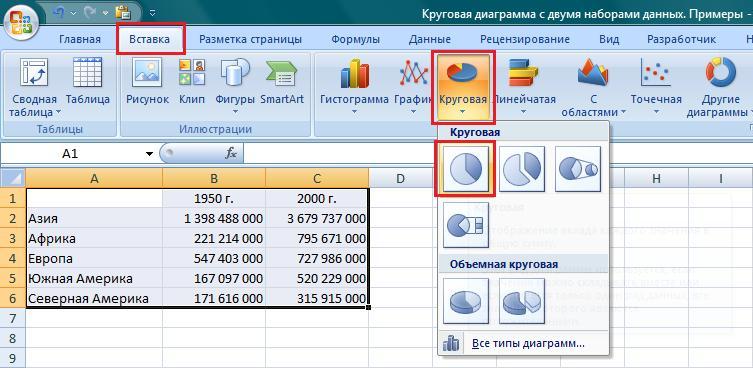 Рис. 1. Создаем обычную круговую диаграммуЩелкните диаграмму правой кнопкой мыши и в контекстном меню выберите команду Формат ряда данных. Выберите «По вспомогательной оси», а затем подвиньте ползунок в сторону «Разделение», что-нибудь на 70% (рис. 2). Сектора одного ряда «разъедутся».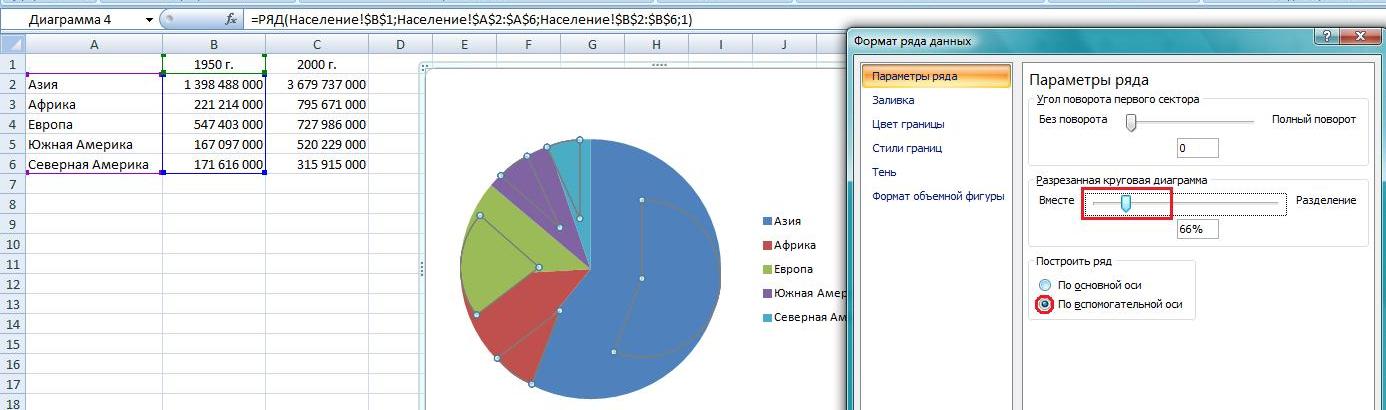 Рис. 2. По вспомогательной осиВыбирайте последовательно отдельные сектора (двойным медленным щелчком мыши) и меняйте их заливку и расположение, соединяя все сектора в центре (рис. 3).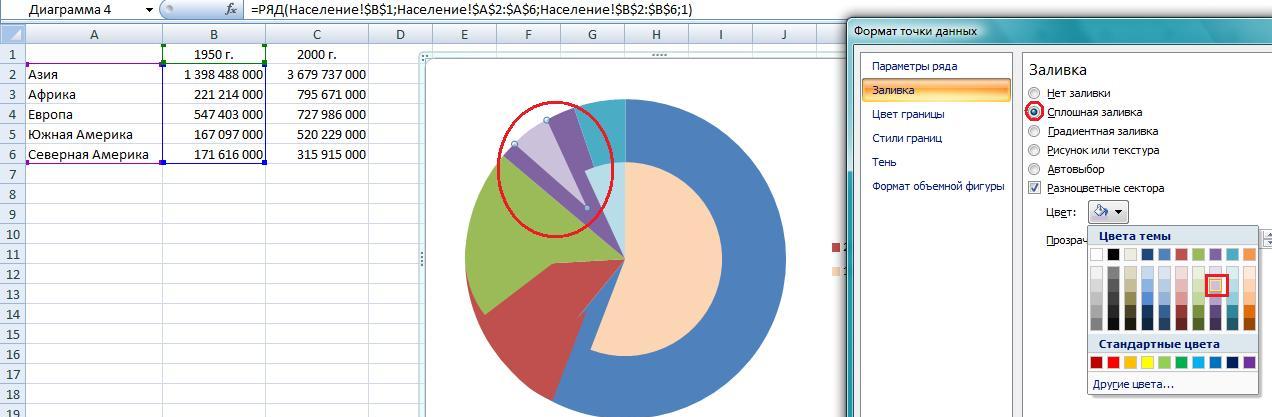 Рис. 3. Форматирование точек ряда (отдельных секторов)Отформатируйте все сектора так, чтобы цвета, отвечающие в разных рядах одному и тому же материку были одной гаммы, но разной интенсивности. Дополните диаграмму подписями данных, легендой и заголовком (рис. 4).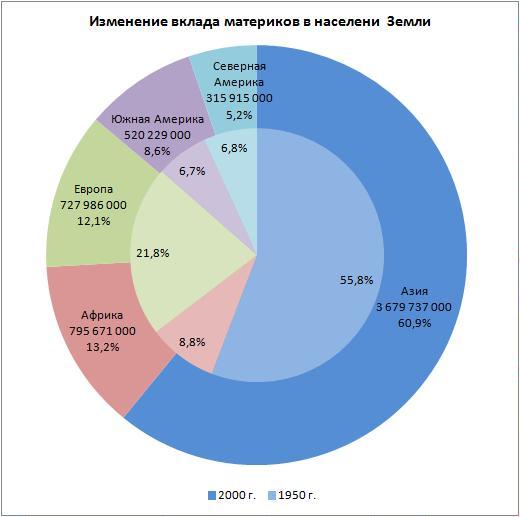 Рис. 4. Круговая диаграмма с двумя наборами данныхНа диаграмме наглядно видно, например, что доля Азии за 50 лет выросла с 55,8% до 60,9, а доля Европы за то же время сократилась с 21,8% до 12,1%.Дополнение от 22 февраля 2013 г.Если вы не является фанатом круговых диаграмм, можете воспользоваться кольцевой диаграммой, которая в стандарте Excel работает с несколькими наборами данными (рис. 5); см. также лист «Круговая» Excel-файла. Выделите область данных (в нашем примере это A1:C6) и пройдите по меню Вставка – Диаграммы – Другие диаграммы – Кольцевая: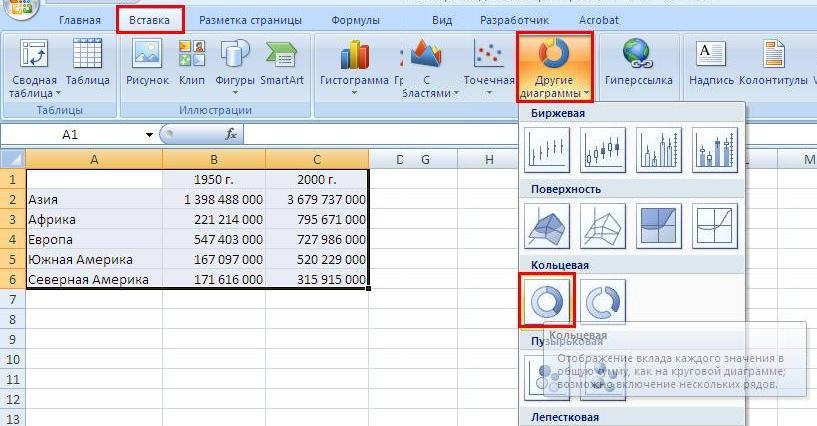 Рис. 5. Создать кольцевую диаграммуВам останется только немного отредактировать диаграмму для придания большей наглядности (рис. 6)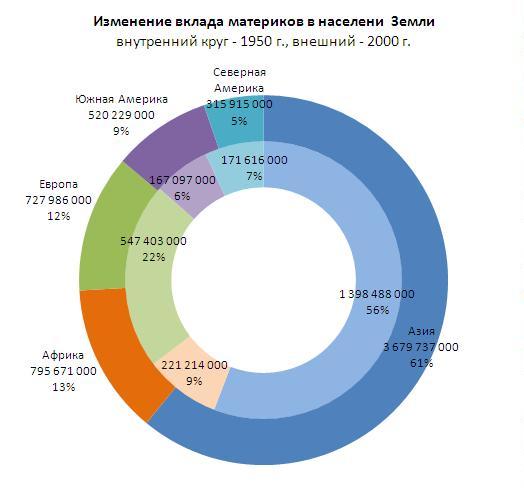 Рис. 6. Кольцевая диаграмма